1.Objeto de estas directrices de examen2.Material necesario2.12.22.3Tratándose de variedades propagadas mediante semillas, las semillas deberán satisfacer, por lo menos, los requisitos mínimos de germinación, pureza analítica y de la especie, sanidad y contenido de humedad que especifiquen las autoridades competentes.  Cuando la semilla deba almacenarse, la capacidad de germinación deberá ser lo más elevada posible y deberá ser especificada por el solicitante.2.42.53.Método de examen3.1Número de ciclos de cultivoLa duración mínima de los ensayos deberá ser normalmente de un único ciclo de cultivo.Se podrá concluir el examen de una variedad cuando la autoridad competente pueda determinar con certeza su resultado.3.2Lugar de ejecución de los ensayosNormalmente los ensayos deberán efectuarse en un sólo lugar.  En el documento TGP/9 “Examen de la distinción” se ofrece orientación respecto a los ensayos realizados en más de un lugar.3.3Condiciones para efectuar el examenSe deberán efectuar los ensayos en condiciones que aseguren un desarrollo satisfactorio para la expresión de los caracteres pertinentes de la variedad y para la ejecución del examen.Ya que la luz del día es variable, las valoraciones del color establecidas frente a una carta de colores deberán realizarse en una habitación apropiada utilizando luz artificial, o a mediodía en una habitación sin luz solar directa.  La distribución espectral de la fuente luminosa que constituye la luz artificial deberá estar en conformidad con la Norma CIE de Luz Preferida D 6500 y debe ajustarse a los límites de tolerancia establecidos por la Norma Británica (British Standard) 950, Parte I.  Estas valoraciones se deberán efectuar con la planta colocada sobre un fondo blanco.  La carta de colores y la versión de la carta de colores utilizada deberán indicarse en la descripción de la variedad.3.4Diseño de los ensayos3.5Ensayos adicionalesSe podrán efectuar ensayos adicionales para estudiar caracteres pertinentes.4.Evaluación de la distinción, la homogeneidad y la estabilidad4.1Distinción4.1.1Recomendaciones generalesEs de particular importancia para los usuarios de estas directrices de examen consultar la Introducción General antes de tomar decisiones relativas a la distinción.  Sin embargo, a continuación se citan una serie de aspectos que han de tenerse en cuenta en las directrices de examen. 4.1.2Diferencias consistentesLas diferencias observadas entre variedades pueden ser tan evidentes que no sea necesario más de un ciclo de cultivo.  Asimismo, en algunas circunstancias, la influencia del medio ambiente no reviste la importancia suficiente como para requerir más de un único ciclo de cultivo con el fin de garantizar que las diferencias observadas entre variedades son suficientemente consistentes.  Una manera de garantizar que una diferencia en un carácter, observada en un ensayo en cultivo, sea lo suficientemente consistente es examinar el carácter en al menos dos ciclos de cultivo independientes.4.1.3Diferencias clarasDeterminar si una diferencia entre dos variedades es clara depende de muchos factores y, para ello se tendría que considerar, en particular, el tipo de expresión del carácter que se esté examinando, es decir, si éste se expresa de manera cualitativa, cuantitativa o pseudocualitativa.  Por consiguiente, es importante que los usuarios de estas directrices de examen estén familiarizados con las recomendaciones contenidas en la Introducción General antes de tomar decisiones relativas a la distinción. 4.1.44.1.5Método de observaciónEl método recomendado para observar los caracteres a los fines del examen de la distinción se indica en la tabla de caracteres mediante la siguiente clave (véase el documento TGP/9 “Examen de la distinción”, sección 4 “Observación de los caracteres”):Tipo de observación visual (V) o medición (M)La observación “visual” (V) es una observación basada en la opinión del experto.  A los fines del presente documento, por observación “visual” se entienden las observaciones sensoriales de los expertos y, por lo tanto, también incluye el olfato, el gusto y el tacto. La observación visual comprende además las observaciones en las que el experto utiliza referencias (por ejemplo, diagramas, variedades ejemplo, comparación por pares) o gráficos no lineales (por ejemplo, cartas de colores).  La medición (M) es una observación objetiva que se realiza frente a una escala lineal calibrada, por ejemplo, utilizando una regla, una báscula, un colorímetro, fechas, recuentos, etc.Para los casos en que en la tabla de caracteres se indica más de un método de observación de los caracteres (p. ej. VG/MG), en la Sección 4.2 del documento TGP/9 se ofrece orientación sobre la elección de un método apropiado.4.2Homogeneidad4.2.1Es particularmente importante que los usuarios de estas directrices de examen consulten la Introducción General antes de tomar decisiones relativas a la homogeneidad.  Sin embargo, a continuación se citan una serie de aspectos que han de tenerse en cuenta en las directrices de examen.4.2.24.2.34.2.44.3Estabilidad4.3.1En la práctica no es frecuente que se conduzcan exámenes de la estabilidad que brinden resultados tan fiables como los obtenidos en el examen de la distinción y la homogeneidad.  No obstante, la experiencia ha demostrado que en muchos tipos de variedades, cuando una variedad haya demostrado ser homogénea, también podrá considerarse estable.4.3.2Cuando corresponda, o en caso de duda, la estabilidad podrá evaluarse adicionalmente, examinando un nuevo lote de semillas o plantas, para asegurarse de que presenta los mismos caracteres que el material suministrado inicialmente.5.Modo de agrupar las variedades y organización de los ensayos en cultivo5.1Los caracteres de agrupamiento contribuyen a seleccionar las variedades notoriamente conocidas que se han de cultivar en el ensayo con las variedades candidatas y a la manera en que estas variedades se dividen en grupos para facilitar la evaluación de la distinción.5.2Los caracteres de agrupamiento son aquellos en los que los niveles de expresión documentados, aun cuando hayan sido registrados en distintos lugares, pueden utilizarse, individualmente o en combinación con otros caracteres similares:  a) para seleccionar las variedades notoriamente conocidas que puedan ser excluidas del ensayo en cultivo utilizado para el examen de la distinción;  y b) para organizar el ensayo en cultivo de manera tal que variedades similares queden agrupadas conjuntamente.5.3Se ha acordado la utilidad de los siguientes caracteres de agrupamiento:5.4En la Introducción General y en el documento TGP/9 “Examen de la distinción” se dan orientaciones sobre el uso de los caracteres de agrupamiento en el proceso de examen de la distinción.6.Introducción a la tabla de caracteres6.1Categorías de caracteres6.1.1Caracteres estándar de las directrices de examenLos caracteres estándar de las directrices de examen son aquellos que han sido aprobados por la UPOV para el examen DHE y de los cuales los Miembros de la Unión pueden elegir los que convengan para determinadas circunstancias.6.1.2Caracteres con asteriscoLos caracteres con asterisco (señalados con *) son los caracteres incluidos en las directrices de examen que son importantes para la armonización internacional de las descripciones de variedades y que deberán utilizarse siempre en el examen DHE e incluirse en la descripción de la variedad por todos los Miembros de la Unión, excepto cuando el nivel de expresión de un carácter precedente o las condiciones medioambientales de la región lo imposibiliten.6.2Niveles de expresión y notas correspondientes6.2.1Se atribuyen a cada carácter niveles de expresión con el fin de definir el carácter y armonizar las descripciones.  A cada nivel de expresión corresponde una nota numérica para facilitar el registro de los datos y la elaboración y el intercambio de la descripción.6.2.2Todos los niveles pertinentes de expresión se presentan en el carácter.6.2.3Explicaciones más exhaustivas relativas a la presentación de los niveles de expresión y de las notas figuran en el documento TGP/7 “Elaboración de las directrices de examen.6.3Tipos de expresiónEn la Introducción General figura una explicación de los tipos de expresión de los caracteres (cualitativo, cuantitativo y pseudocualitativo).6.4Variedades ejemploEn caso necesario, se proporcionan variedades ejemplo con el fin de aclarar los niveles de expresión de un carácter.6.5Leyenda7.Table of Characteristics/Tableau des caractères/Merkmalstabelle/Tabla de caracteresEnglishEnglishfrançaisfrançaisdeutschespañolExample Varieties/
Exemples/
Beispielssorten/
Variedades ejemplo
Note/
Nota1.(*)QLVG(+)without infertile bractswithout infertile bractssans bractées stérilessans bractées stérilesohne sterile Hüllblättersin brácteas estérilesTwickel Purple (1)1with infertile bractswith infertile bractsavec bractées stérilesavec bractées stérilesmit sterilen Hüllblätterncon brácteas estérilesMarshwood (9)92.(*)QNVG(+)uprightuprightdressédresséaufrechterguido3049EVERG (9), 
Meerlo (1)1semi-uprightsemi-uprightdemi-dressédemi-dresséhalbaufrechtsemierguidoKLELV15115 (9), 
Twickel Purple (1)2semi-upright to spreadingsemi-upright to spreadingdemi-dressé à étalédemi-dressé à étaléhalbaufrecht bis breitwüchsigsemierguido a extendidoMunstead (1), TV 38 (9)3spreadingspreadingétaléétalébreitwüchsigextendidoLavst103 (9), Pas1213797 (1)43.QNMG/MS/VGvery shortvery shorttrès courtetrès courtesehr niedrigmuy bajaNana Alba (1)1very short to shortvery short to shorttrès courte à courtetrès courte à courtesehr niedrig bis niedrigmuy baja a baja2shortshortcourtecourteniedrigbajaLAAZ0009 (1), Purpleberry Ruffles (9)3short to mediumshort to mediumcourte à moyennecourte à moyenneniedrig bis mittelbaja a mediaFORLEV03 (1), KLELV15115 (9)4mediummediummoyennemoyennemittelmediaLAAZ0006 (1), TV 38 (9)5medium to tallmedium to tallmoyenne à hautemoyenne à hautemittel bis hochmedia a altaDC000116LS (9)6talltallhautehautehochaltaFW Radiance (9), Ostinato (1)7tall to very talltall to very tallhaute à très hautehaute à très hautehoch bis sehr hochalta a muy alta8tall largetall largetrès hautetrès hautesehr hochmuy altaMarshwood (9)94.(*)QNVGmuch taller than broadmuch taller than broadbeaucoup plus haute que largebeaucoup plus haute que largeviel höher als breitmucho más alta que ancha3049EVERG (9), 
LAVVAL (1)1slightly taller than broadslightly taller than broadlégèrement plus haute que largelégèrement plus haute que largeetwas höher als breitligeramente más alta que anchaKLELV15115 (9), Ostinato (1)2as tall as broadas tall as broadaussi haute que largeaussi haute que largeso hoch wie breittan alta como anchaLAAZ0006 (1), 
Lavst103 (9)3slightly broader than tallslightly broader than talllégèrement plus large que hautelégèrement plus large que hauteetwas breiter als hochligeramente más ancha que altaNana Alba (1), Purpleberry Ruffles (9)4much broader than tallmuch broader than tallbeaucoup plus large que hautebeaucoup plus large que hauteviel breiter als hochmucho más ancha que altaDC000020LS (9), LAAZ0009 (1)55.(*)QNVG(+)very sparsevery sparsetrès lâchetrès lâchesehr lockermuy laxa1very sparse to sparsevery sparse to sparsetrès lâche à lâchetrès lâche à lâchesehr locker bis lockermuy laxa a laxa2sparsesparselâchelâchelockerlaxaFLORLAVBL1 (1), LABZ0011 (9)3sparse to mediumsparse to mediumlâche à moyennelâche à moyennelocker bis mittellaxa a mediaOstinato (1), 
Twickel Purple (1)4mediummediummoyennemoyennemittelmedia3049EVERG (9), LAAZ0008 (1)5medium to densemedium to densemoyenne à densemoyenne à densemittel bis dichtmedia a densaAbrial (1), 
Purpleberry Ruffles (9)6densedensedensedensedichtdensaLAAZ0009 (1), 
Lavsd014 (9)7dense to very densedense to very densedense à très densedense à très densedicht bis sehr dichtdensa a muy densaDolavimp (9), KLELV16122 (1)8very densevery densetrès densetrès densesehr dichtmuy densaFelice pink (1), KLELV15115 (9)96.QNVG(a)very lightvery lighttrès clairetrès clairesehr hellmuy claraKLELV15115 (9)1lightlightclaireclairehellclaraLAAZ0009 (1), Purpleberry Ruffles (9)2mediummediummoyennemoyennemittelmediaLAAZ0008 (1), 
LABZ0011 (9)3darkdarkfoncéefoncéedunkeloscuraBKLVDVABL (1), EVERMLV19 (9)4very darkvery darktrès foncéetrès foncéesehr dunkelmuy oscura57.QNVG(a)very weakvery weaktrès faibletrès faiblesehr geringmuy débilTV 38 (9)1weakweakfaiblefaiblegeringdébilEVERMLV19 (9), KLELV16122 (1)2mediummediummoyennemoyennemittelmediaLAAZ0009 (1), 
LABZ0011 (9)3strongstrongfortefortestarkfuerteDC000116LS (9), LAAZ0008 (1)4very strongvery strongtrès fortetrès fortesehr starkmuy fuerte58.(*)QLVG(a)absentabsentabsenteabsentefehlendausenteFelice pink (1), 
LABZ0011 (9)1presentpresentprésenteprésentevorhandenpresenteMeerlo (1)99.(*)QNMG/MS/VG(a)very shortvery shorttrès courtetrès courtesehr kurzmuy cortaPurpleberry Ruffles (9)1very short to shortvery short to shorttrès courte à courtetrès courte à courtesehr kurz bis kurzmuy corta a cortaLAAZ0009 (1)2shortshortcourtecourtekurzcorta3049EVERG (9)3short to mediumshort to mediumcourte à moyennecourte à moyennekurz bis mittelcorta a media4mediummediummoyennemoyennemittelmediaLAAZ0008 (1), 
Lavsd014 (9)5medium to longmedium to longmoyenne à longuemoyenne à longuemittel bis langmedia a largaRUYLAA1701 (1)6longlonglonguelonguelanglargaLABZ0011 (9), 
LAVVAL (1)7long to very longlong to very longlongue à très longuelongue à très longuelang bis sehr langlarga a muy largaKLELV16122 (1)8very longvery longtrès longuetrès longuesehr langmuy larga910.(*)QNMG/MS/VG(a)very narrowvery narrowtrès étroitetrès étroitesehr schmalmuy estrechaKLELV16122 (1), Purpleberry Ruffles (9)1very narrow to narrowvery narrow to narrowtrès étroite à étroitetrès étroite à étroitesehr schmal bis schmalmuy estrecha a estrechaLAVVAL (1)2narrownarrowétroiteétroiteschmalestrechaLAAZ0009 (1), 
Royal Purple (9)3narrow to mediumnarrow to mediumétroite à moyenneétroite à moyenneschmal bis mittelestrecha a mediaLavsd014 (9), RUYLAA1701 (1)4mediummediummoyennemoyennemittelmediaLABZ0011 (9), 
Momparler (1)5medium to broadmedium to broadmoyenne à largemoyenne à largemittel bis breitmedia a anchaDolavimp (9), Meerlo (1)6broadbroadlargelargebreitanchaLAAZ0008 (1)7broad to very broadbroad to very broadlarge à très largelarge à très largebreit bis sehr breitancha a muy ancha8very broadvery broadtrès largetrès largesehr breitmuy ancha911.QNMG/MS/VG(a)very lowvery lowtrès bastrès bassehr kleinmuy baja1lowlowbasbaskleinbaja3049EVERG (9), LAAZ0008 (1)2mediummediummoyenmoyenmittelmediaPurpleberry Ruffles (9)3highhighélevéélevégroßaltaKLELV16122 (1)4very highvery hightrès élevétrès élevésehr großmuy altaLAVVAL (1)512.(*)QNVG(+)(a)absent or shallowabsent or shallowabsentes ou peu profondesabsentes ou peu profondesfehlend oder flachausente o poco profundasFelice pink (1), Purpleberry Ruffles (9)1mediummediummoyennesmoyennesmittelmediaMeerlo (1), 
Pure Harmony (9)2deepdeepprofondesprofondestiefprofundas313.QNMG/MS/VG(+)(b)very shortvery shorttrès courtetrès courtesehr kurzmuy cortaPurpleberry Ruffles (9)1very short to shortvery short to shorttrès courte à courtetrès courte à courtesehr kurz bis kurzmuy corta a cortaBKLVDVABL (1), KLELV15115 (9)2shortshortcourtecourtekurzcortaLABZ0011 (9), 
Munstead (1)3short to mediumshort to mediumcourte à moyennecourte à moyennekurz bis mittelcorta a mediaEVERMLV19 (9)4mediummediummoyennemoyennemittelmediaAbrial (1), Dolavimp (9)5medium to longmedium to longmoyenne à longuemoyenne à longuemittel bis langmedia a largaRUYLAA1701 (1)6longlonglonguelonguelanglargaMeerlo (1)7long to very longlong to very longlongue à très longuelongue à très longuelang bis sehr langlarga a muy largaOstinato (1)8very longvery longtrès longuetrès longuesehr langmuy larga914.QNMS/VG(+)(b)very thinvery thintrès mincetrès mincesehr dünnmuy delgadoLady (1)1thinthinmincemincedünndelgadoMeerlo (1), 
Purpleberry Ruffles (9)2mediummediummoyennemoyennemittelmedioLAAZ0008 (1), TV 38 (9)3thickthicképaisseépaissedickgruesoDC000116LS (9), 
Ferréol (1)4very thickvery thicktrès épaissetrès épaissesehr dickmuy gruesoH 1116 (9), Ostinato (1)515.(*)QNVG(b)very lightvery lighttrès clairetrès clairesehr hellmuy claraOstinato (1), 
Purpleberry Ruffles (9)1lightlightclaireclairehellclaraMeerlo (1), TV 38 (9)2mediummediummoyennemoyennemittelmediaBKLVDVABL (1), LABZ0011 (9)3darkdarkfoncéefoncéedunkeloscuraEVERMLV19 (9), LAAZ0008 (1)4very darkvery darktrès foncéetrès foncéesehr dunkelmuy oscura516.QNVG(b)very weakvery weaktrès faibletrès faiblesehr niedrigmuy débilOstinato (1)1weakweakfaiblefaibleniedrigdébilLAAZ0009 (1)2mediummediummoyennemoyennemittelmediaMeerlo (1)3strongstrongfortefortestarkfuerteLAAZ0008 (1)4very strongvery strongtrès fortetrès fortesehr starkmuy fuerteFerréol (1)517.QNVG(b)very sparsevery sparsetrès lâchetrès lâchesehr lockermuy laxa1sparsesparselâchelâchelockerlaxaTV 38 (9)2mediummediummoyennemoyennemittelmediaEVERMLV19 (9)3densedensedensedensedichtdensaMarshwood (9)4very densevery densetrès densetrès densesehr dichtmuy densa518.(*)QLVG(+)absentabsentabsentesabsentesfehlendausenteMeerlo (1)1presentpresentprésentesprésentesvorhandenpresenteOstinato (1), 
Purpleberry Ruffles (9)919.QNMG/MS/VG(b)very fewvery fewtrès petittrès petitsehr geringmuy bajoTrio (1)1fewfewpetitpetitgeringbajoOstinato (1), TV 38 (9)2mediummediummoyennemoyennemittelmedioEVERMLV19 (9), 
Felice purple (1)3manymanyélevéélevéhochaltoNiko (1), 
Purpleberry Ruffles (9)4very manyvery manytrès élevétrès élevésehr hochmuy alto520.(*)QNMG/MS/VG(+)very shortvery shorttrès courtetrès courtesehr kurzmuy cortaFerréol (1)1shortshortcourtecourtekurzcortaLABZ0011 (9), 
Ostinato (1)2mediummediummoyennemoyennemittelmediaPurpleberry Ruffles (9)3longlonglonguelonguelanglargaNiko (1), TV 38 (9)4very longvery longtrès longuetrès longuesehr langmuy largaDC000020LS (9)521.QLVG(+)solitarysolitaryisoléeisoléeeinzelnaislada1clusteredclusteredgroupéegroupéezusammengewachsenagrupadaLAAZ0009 (1)222.(*)QNMG/MS/VG(+)(b)very shortvery shorttrès courtetrès courtesehr kurzmuy corta1very short to shortvery short to shorttrès courte à courtetrès courte à courtesehr kurz bis kurzmuy corta a cortaLAAZ0009 (1)2shortshortcourtecourtekurzcortaLAAZ0008 (1), Purpleberry Ruffles (9)3short to mediumshort to mediumcourte à moyennecourte à moyennekurz bis mittelcorta a mediaBKLVDVABL (1), 
TV 38 (9)4mediummediummoyennemoyennemittelmedia3049EVERG (9), 
Ferréol (1)5medium to longmedium to longmoyenne à longuemoyenne à longuemittel bis langmedia a largaOstinato (1)6longlonglonguelonguelanglargaMeerlo (1)7long to very longlong to very longlongue à très longuelongue à très longuelang bis sehr langlarga a muy larga8very longvery longtrès longuetrès longuesehr langmuy largaNiko (1)923.(*)QNMG/MS/VG(+)(b)very narrowvery narrowtrès étroitetrès étroitesehr schmalmuy estrechaNiko (1)1very narrow to narrowvery narrow to narrowtrès étroite à étroitetrès étroite à étroitesehr schmal bis schmalmuy estrecha a estrechaBKLVDVABL (1)2narrownarrowétroiteétroiteschmalestrechaHidcote Pink (1), 
TV 38 (9)3narrow to mediumnarrow to mediumétroite à moyenneétroite à moyenneschmal bis mittelestrecha a mediaLAAZ0009 (1), Purpleberry Ruffles (9)4mediummediummoyennemoyennemittelmediaMarshwood (9), 
Meerlo (1)5medium to broadmedium to broadmoyenne à largemoyenne à largemittel bis breitmedia a anchaDC000116LS (9), LAAZ0008 (1)6broadbroadlargelargebreitanchaLavst103 (9)7broad to very broadbroad to very broadlarge à très largelarge à très largebreit bis sehr breitancha muy anchaOstinato (1)8very broadvery broadtrès largetrès largesehr breitmuy anchaFerréol (1)924.(*)QNMG/MS/VG(+)(b)very shortvery shorttrès courtetrès courtesehr kurzmuy cortaLAAZ0009 (1)1very short to shortvery short to shorttrès courte à courtetrès courte à courtesehr kurz bis kurzmuy corta a cortaLAAZ0008 (1)2shortshortcourtecourtekurzcortaBKLVDVABL (1)3short to mediumshort to mediumcourte à moyennecourte à moyennekurz bis mittelcorta a mediaFerréol (1)4mediummediummoyennemoyennemittelmediaRUYLAA1701 (1)5medium to longmedium to longmoyenne à longuemoyenne à longuemittel bis langmedia a largaOstinato (1)6longlonglonguelonguelanglargaMeerlo (1)7long to very longlong to very longlongue à très longuelongue à très longuelang bis sehr langlarga a muy larga8very longvery longtrès longuetrès longuesehr langmuy largaNiko (1)925.(*)QNMG/MS/VG(+)(b)very fewvery fewtrès petittrès petitsehr geringmuy bajo1very few to fewvery few to fewtrès petit à petittrès petit à petitsehr gering bis geringmuy bajo a bajoLAAZ0009 (1)2fewfewpetitpetitgeringbajoLAAZ0008 (1)3few to mediumfew to mediumpetit à moyenpetit à moyengering bis mittelbajo a medio4mediummediummoyenmoyenmittelmedioRUYLAA1701 (1)5medium to manymedium to manymoyen à élevémoyen à élevémittel bis hochmedio a alto6manymanyélevéélevéhochalto7many to very manymany to very manyélevé à très élevéélevé à très élevéhoch bis sehr hochalto a muy alto8very manyvery manytrès élevétrès élevésehr hochmuy altoNiko (1)926.(*)QNMG/MS(+)(b)very lowvery lowtrès bastrès bassehr kleinmuy bajaKLELV16122 (1)1very low to lowvery low to lowtrès bas à bastrès bas à bassehr klein bis kleinmuy baja a baja2lowlowbasbaskleinbajaLAAZ0008 (1)3low to mediumlow to mediumbas à moyenbas à moyenklein bis mittelbaja a mediaBKLVDVABL (1)4mediummediummoyenmoyenmittelmediaNiko (1)5medium to highmedium to highmoyen à élevémoyen à élevémittel bis großmedia a altaMeerlo (1)6highhighélevéélevégroßaltaOstinato (1)7high to very highhigh to very highélevé à très élevéélevé à très élevégroß bis sehr großalta a muy alta8very highvery hightrès élevétrès élevésehr großmuy alta927.(*)PQVG(+)(b)narrow conicnarrow conicconique étroiteconique étroiteschmal kegelförmigcónica estrechaNiko (1)1medium conicmedium conicconique moyenneconique moyennemittel kegelförmigcónica mediaAbrial (1), LABZ0011 (9)2truncate conictruncate conicconique tronquéeconique tronquéegerade kegelförmigcónico truncadaFerréol (1)3cylindriccylindriccylindriquecylindriquezylindrischcilíndricaLAAZ0009 (1), Purpleberry Ruffles (9)4fusiformfusiformfusiformefusiformespindelförmigfusiformeTV 38 (9)5narrow rhomboidnarrow rhomboidrhomboïde étroiterhomboïde étroiteschmal rhomboidromboide estrechaMeerlo (1)6conic and cylindricconic and cylindricconique et cylindriqueconique et cylindriquekegelförmig und zylindrischcónica y cilíndricaOstinato (1)728.QNMG/VG(+)(b)very fewvery fewtrès petittrès petitsehr geringmuy bajoLAAZ0009 (1)1fewfewpetitpetitgeringbajoKLELV15115 (9), 
Meerlo (1)2mediummediummoyenmoyenmittelmedioLAAZ0008 (1), Purpleberry Ruffles (9)3manymanyélevéélevéhochaltoFerréol (1), LABZ0011 (9)4very manyvery manytrès élevétrès élevésehr hochmuy altoDC000020LS (9), Niko (1)529.QNMG/VG(b)very fewvery fewtrès petittrès petitsehr geringmuy bajoNiko (1)1fewfewpetitpetitgeringbajoLAAZ0009 (1)2mediummediummoyenmoyenmittelmediaLAAZ0008 (1)3manymanyélevéélevéhochaltoOstinato (1)4very manyvery manytrès élevétrès élevésehr hochmuy altoKLELV16122 (1)530.QNMG/MS/VG(+)(b)very narrowvery narrowtrès étroitetrès étroitesehr schmalmuy estrecha1very narrow to narrowvery narrow to narrowtrès étroite à étroitetrès étroite à étroitesehr schmal bis schmalmuy estrecha a estrechaLAAZ0008 (1)2narrownarrowétroiteétroiteschmalestrechaLAAZ0009 (1)3narrow to mediumnarrow to mediumétroite à moyenneétroite à moyenneschmal bis mittelestrecha a media4mediummediummoyennemoyennemittelmediaImpress Purple (1), Purpleberry Ruffles (9)5medium to broadmedium to broadmoyenne à largemoyenne à largemittel bis breitmedia a anchaKLELV15115 (9)6broadbroadlargelargebreitanchaDC000020LS (9)7broad to very broadbroad to very broadlarge à très largelarge à très largebreit bis sehr breitancha muy anchaLABZ0008 (9)8very broadvery broadtrès largetrès largesehr breitmuy ancha931.(*)PQVG(b)whitewhiteblancblancweißblancoSilver Ghost (9)1greengreenvertvertgrünverdePippa White (9)2violetvioletvioletvioletviolettvioletaKLELV15115 (9)3red purplered purplerouge pourprerouge pourprerotpurpurnpúrpura rojizoPurpleberry Ruffles (9)4brownbrownbrunbrunbraunmarrónSidonie (9)532.QLVG(+)(b)sometimes presentsometimes presentparfois présenteparfois présentemanchmal vorhandena veces presenteMunstead (1)1always presentalways presenttoujours présentetoujours présenteimmer vorhandensiempre presenteLAAZ0008 (1)933.QNVG(+)(b)shortshortcourtecourtekurzcortaLAAZ0008 (1)1mediummediummoyennemoyennemittelmediaLAAZ0009 (1)2longlonglonguelonguelanglarga334.QNMG/MS/VG(+)(b)fewfewpetitpetitgeringbajo1few to mediumfew to mediumpetit à moyenpetit à moyengering bis mittelbajo a medioLavst103 (9)2mediummediummoyenmoyenmittelmedioLavsd014 (9)3medium to manymedium to manymoyen à élevémoyen à élevémittel bis hochmedio a altoPurpleberry Ruffles (9)4manymanyélevéélevéhochalto535.(*)QNMG/MS/VG(+)(b)very shortvery shorttrès courtetrès courtesehr kurzmuy cortaEVERMLV19 (9)1shortshortcourtecourtekurzcortaH 1116 (9)2mediummediummoyennemoyennemittelmediaLABZ0008 (9)3longlonglonguelonguelanglargaKLELV15115 (9)4very longvery longtrès longuetrès longuesehr langmuy larga3049EVERG (9)536.QNMG/MS/VG(+)(b)very narrowvery narrowtrès étroitetrès étroitesehr schmalmuy estrechaH 1116 (9)1narrownarrowétroiteétroiteschmalestrechaEVERMLV19 (9)2mediummediummoyennemoyennemittelmediaLABZ0008 (9)3broadbroadlargelargebreitanchaPurpleberry Ruffles (9)4very broadvery broadtrès largetrès largesehr breitmuy ancha3049EVERG (9)537.(*)PQVG(+)(b)linearlinearlinéairelinéairelinearlinealH 1116 (9)1ellipticellipticelliptiqueelliptiqueelliptischelípticaPurpleberry Ruffles (9)2oblongoblongoblongueoblonguerechteckigoblongaPukehou (9)3oblanceolateoblanceolateoblancéolééoblancéolééverkehrt lanzettlichoblanceoladaTV 38 (9)4obovateobovateobovaleobovaleverkehrt eiförmigobovalKLELV15115 (9)5spatulatespatulatespatuléespatuléespatelförmigespatuladaOtto Quast (9)6rhombicrhombicrhombiquerhombiquerhombischrómbicaEVERMLV19 (9)738.(*)PQVG(b)RHS Colour Chart (indicate reference number)RHS Colour Chart (indicate reference number)Code RHS des couleurs (indiquer le numéro de référence)Code RHS des couleurs (indiquer le numéro de référence)RHS-Farbkarte (Nummer angeben)Carta de colores RHS (indíquese el número de referencia)39.QNVG(+)(b)very weakvery weaktrès faibletrès faiblesehr geringmuy débil1weakweakfaiblefaiblegeringdébilLABZ0011 (9)2mediummediummoyennemoyennemittelmediaPurpleberry Ruffles (9)3strongstrongfortefortestarkfuerteTV 38 (9)4very strongvery strongtrès fortetrès fortesehr starkmuy fuerteLavst103 (9)540.QNMG/MS/VG(+)shortshortcourtecourtekurzcortaLAAZ0009 (1), Purpleberry Ruffles (9)1mediummediummoyennemoyennemittelmedia2longlonglonguelonguelanglarga341.(*)PQVG(b)greyishgreyishgrisâtregrisâtregräulichgrisáceoEVERMLV19 (9)1greenishgreenishverdâtreverdâtregrünlichverdosoAzur (1), LABZ0008 (9)2purplishpurplishpourprepourprepurpurnpurpúreoPurpleberry Ruffles (9)3violetvioletvioletvioletviolettvioletaLAAZ0008 (1)442.QNVG(b)very sparsevery sparsetrès lâchetrès lâchesehr lockermuy laxa1sparsesparselâchelâchelockerlaxaIBPRU41016 (9), 
Meerlo (1)2mediummediummoyennemoyennemittelmediaLAAZ0008 (1), 
LABZ0011 (9)3densedensedensedensedichtdensaKLELV15115 (9), LAAZ0009 (1)4very densevery densetrès densetrès densesehr dichtmuy densaEVERMLV19 (9), Kerbeelight (1)543.(*)PQVG(c)RHS Colour chart (indicate reference number)RHS Colour chart (indicate reference number)Code RHS des couleurs (indiquer le numéro de référence)Code RHS des couleurs (indiquer le numéro de référence)RHS-Farbkarte (Nummer angeben)Carta de colores RHS (indíquese el número de referencia)44.PQVG(c)RHS Colour Chart (indicate reference number)RHS Colour Chart (indicate reference number)Code RHS des couleurs (indiquer le numéro de référence)Code RHS des couleurs (indiquer le numéro de référence)RHS-Farbkarte (Nummer angeben)Carta de colores RHS (indíquese el número de referencia)45.QNMG/VG(+)very earlyvery earlytrès précocetrès précocesehr frühmuy temprana1very early to earlyvery early to earlytrès précoce à précocetrès précoce à précocesehr früh bis frühmuy temprana a temprana2earlyearlyprécoceprécocefrühtempranaAzur (1), LABZ0008 (9)3early to mediumearly to mediumprécoce à moyenneprécoce à moyennefrüh bis mitteltemprana a mediaMeerlo (1)4mediummediummoyennemoyennemittelmediaFerréol (1), 
Purpleberry Ruffles (9)5medium to latemedium to latemoyenne à tardivemoyenne à tardivemittel bis spätmedia a tardíaLABZ0011 (9), Niko (1)6latelatetardivetardivespättardíaAbrial (1), 
FW Radiance (9)7late to very latelate to very latetardive à très tardivetardive à très tardivespat bis sehr spättardía a muy tardía8very latevery latetrès tardivetrès tardivesehr spätmuy tardía9CaracteresEjemplos Note
CUESTINARIO TÉCNICO
Página {x} de {y}
Número de referencia:CaracteresEjemplos Note[Fin del documento]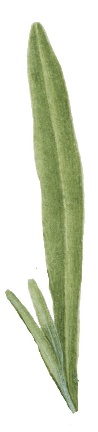 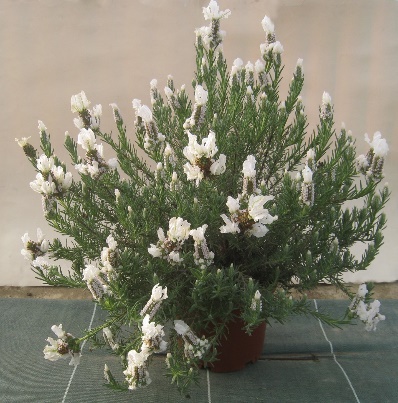 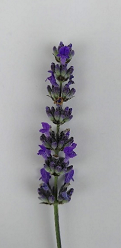 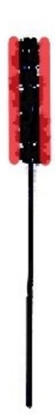 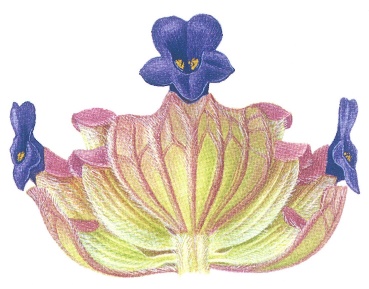 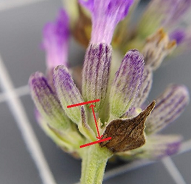 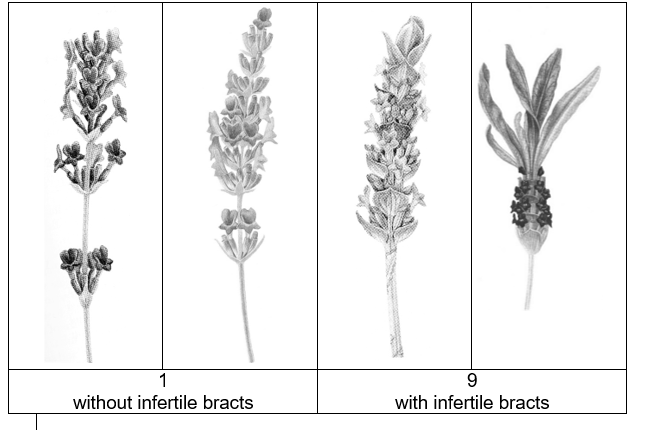 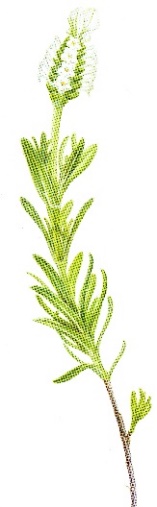 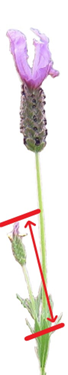 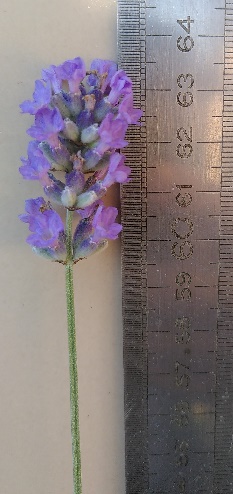 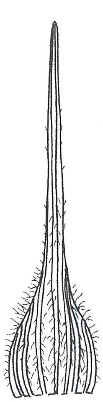 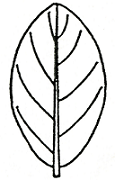 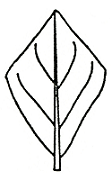 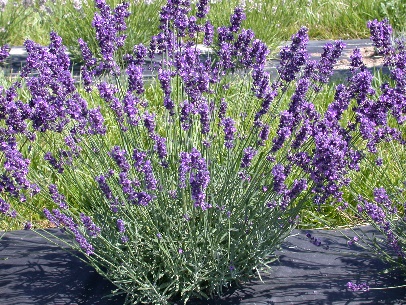 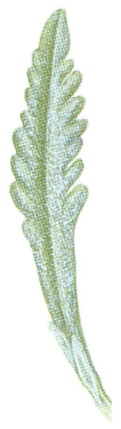 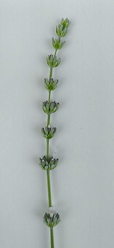 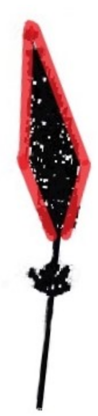 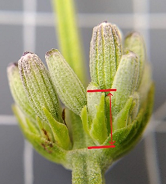 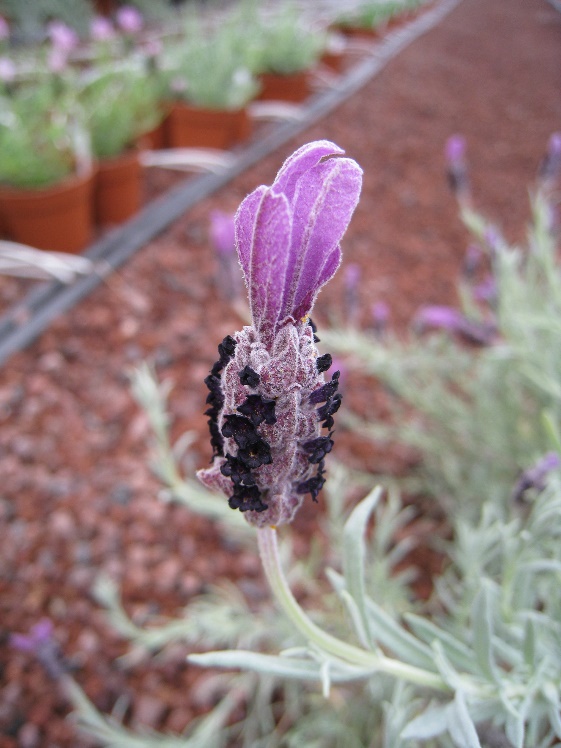 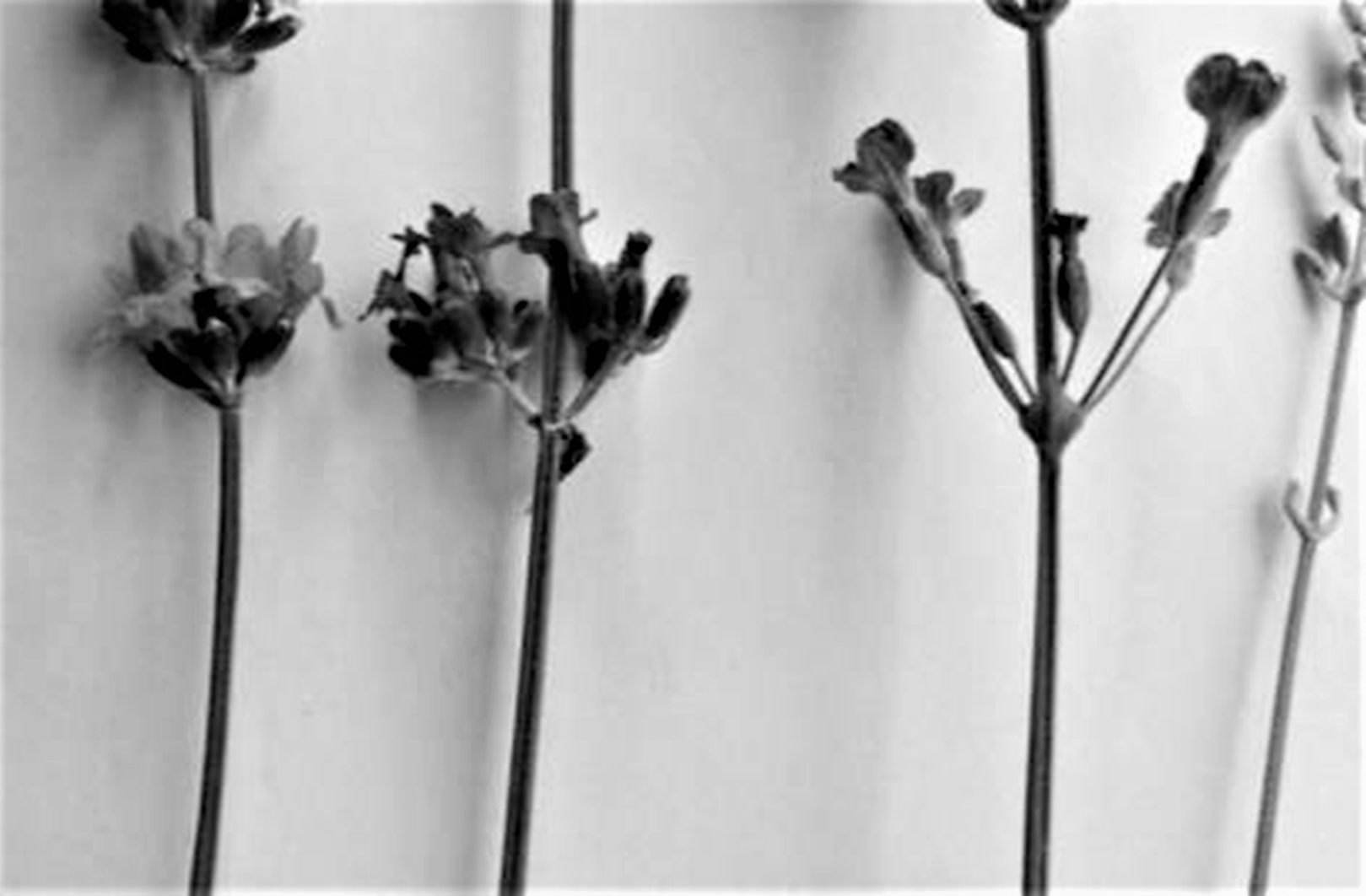 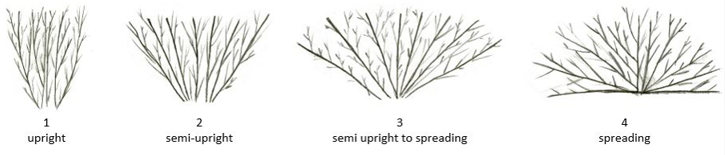 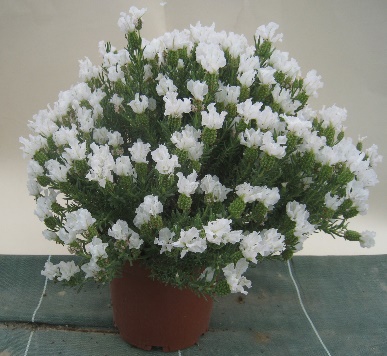 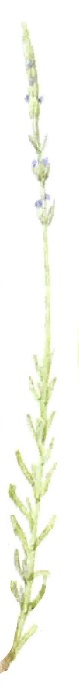 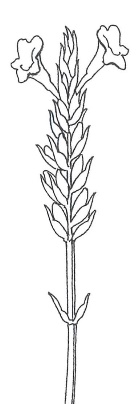 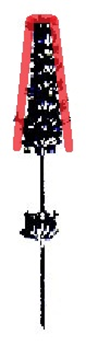 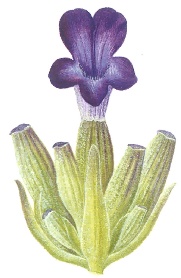 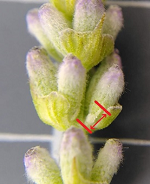 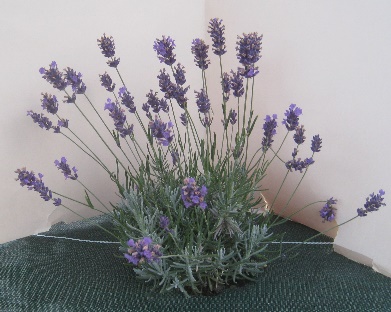 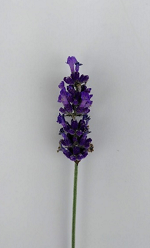 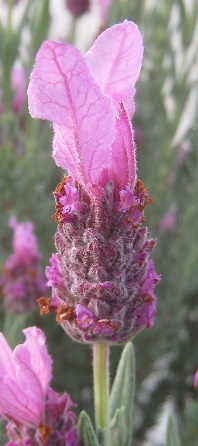 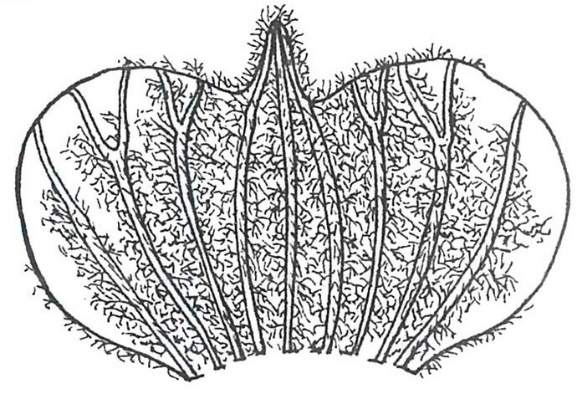 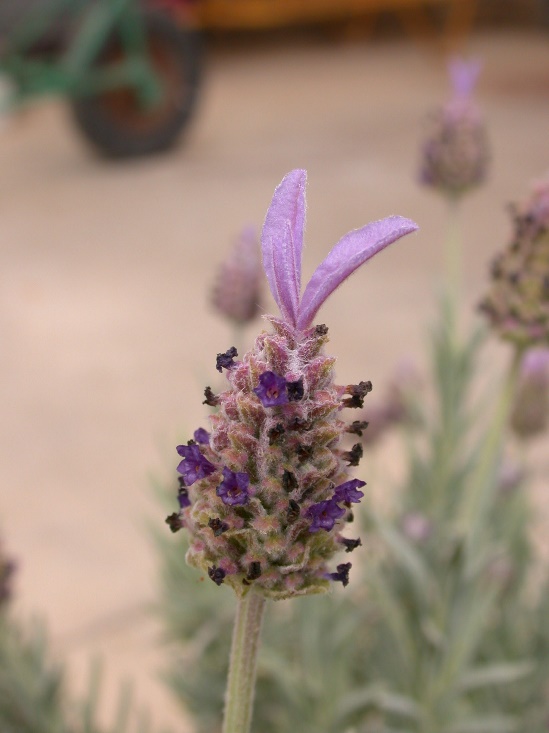 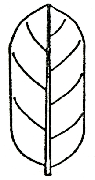 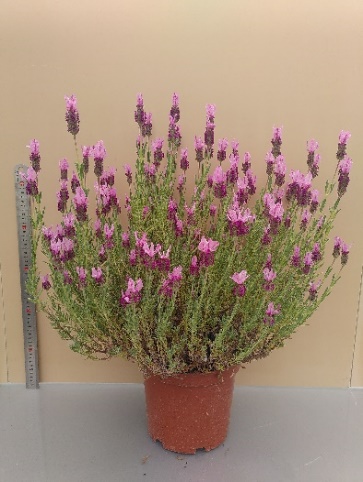 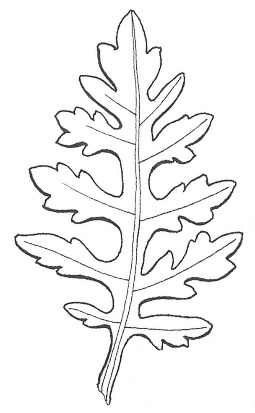 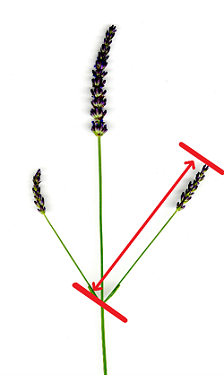 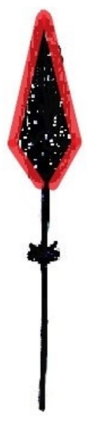 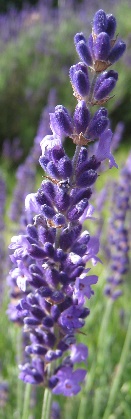 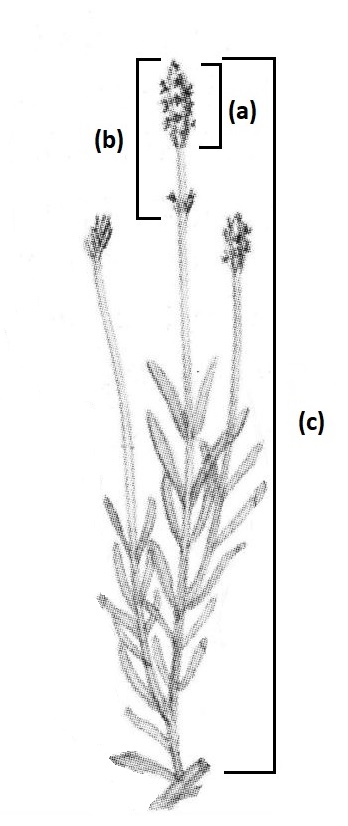 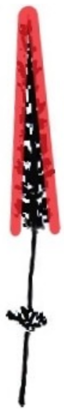 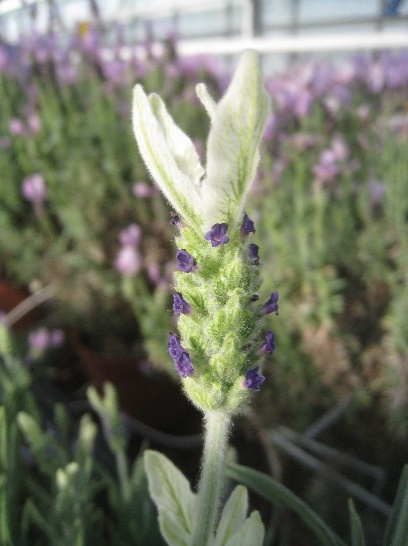 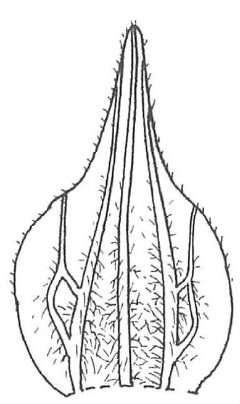 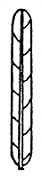 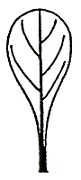 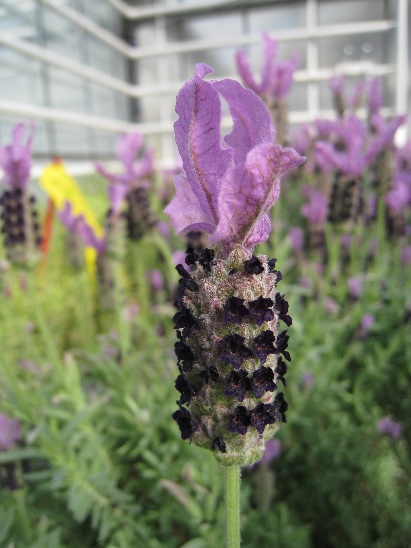 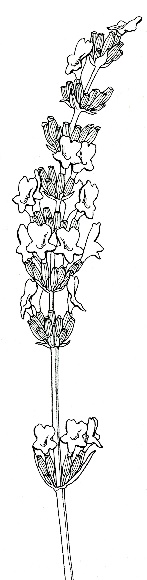 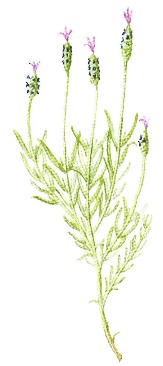 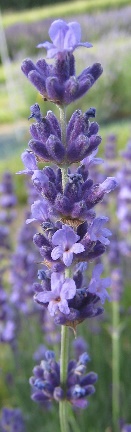 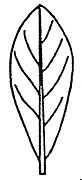 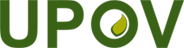 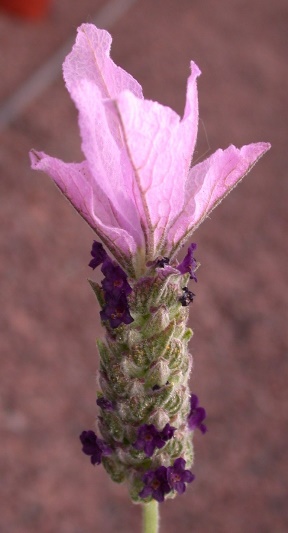 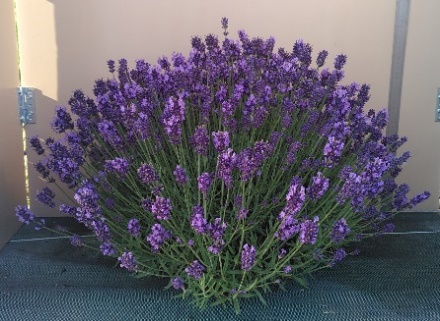 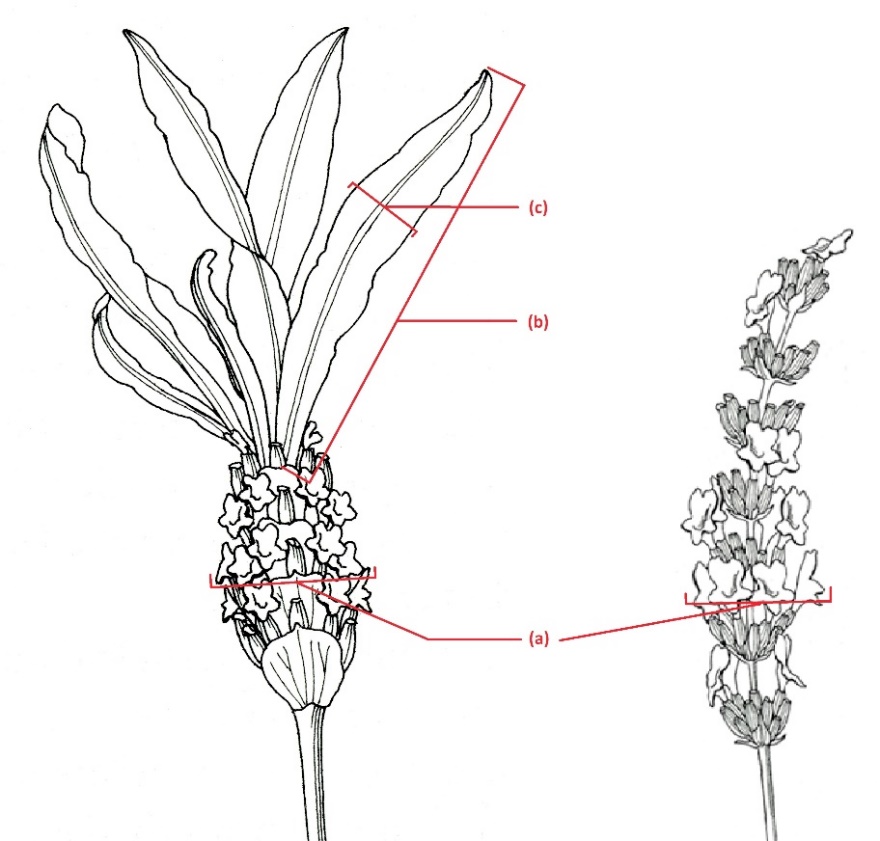 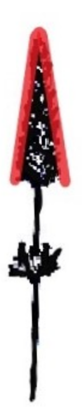 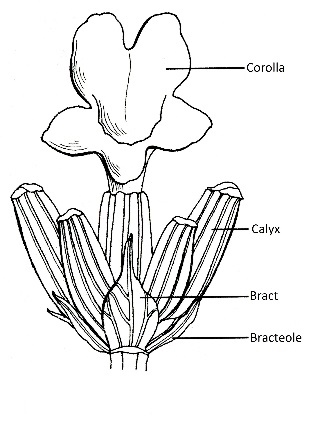 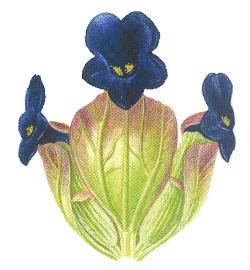 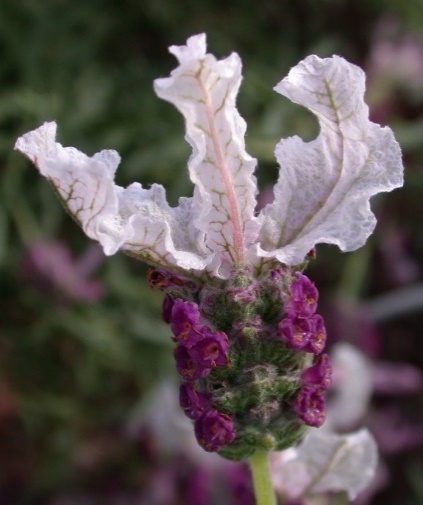 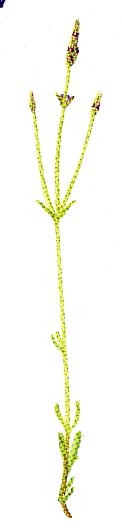 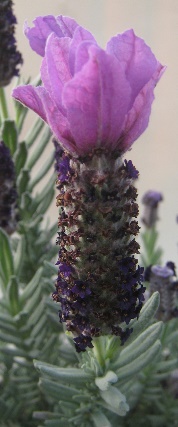 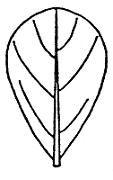 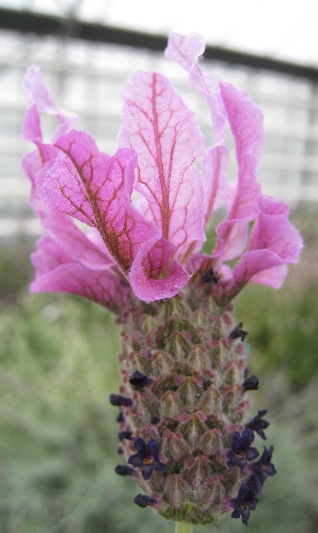 